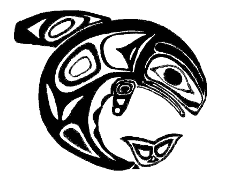 Ketchikan Killer WhalesSwim Team Board September 6th, 2018A regular meeting of the Ketchikan Killer Whale Swim Club Board was called to order by the President at 5:30 PM.Attendance:Attendence: 2018-2019 Board members in attendance: Vice President- Kelli Kuharich, Secretary –Hillary Woods, Meet Director- Nissa Dash, Ways & Means- Dawn Taylor, Membership- Patty Gonzalez.Not in Attendence: President Kevin Staples & Treasurer Leslie BrewerCoaches in Attendance: Patrick Burda.Board Member Reports:President- Kevin Staples:  No Report.Vice President- Kelli Kuharich-	Obligation Policy Change:  She has received phones call and talked to several parents regarding the changes to the volunteer hours policy. There was a miscommunication on the intent when it was rolled and will need revised. -Gaming Permit Update- Still working on the paperwork and finalizing the permit w/Nida. She needs everything approved and signed of on before we can complete our October Team Raffle. Otherwise it will need delayed until Spring 2019. -Officials Classes held August 26. 8 attendees.  Registration and background checks along 4 walks need to be now completed for those individuals. -	Coach Contract- Still pending.Secretary –Hillary Woods-Signed for Grant w/Kevin. Leslie is processing.-Looking at completing Admin. Training course for USA Swim, but do not have access. Treasurer-Leslie Brewer:  No Report.Meet Director- Nissa DashShe is going to continue to look for information on past tee-shirt ordering w/Joes’.She would like to put together a steering committee for special projects or jobs like the hospitality committee or housing chair.Ways & Means- Dawn Taylor- See Attached Fundraising Handout.Discussed Fundraising and discussed defining a mission or goal for team fundraising or defining a purpose for events or fundraisers. She also discussed the options of fundraising using social media outlets in addition to what the already has. Teams numbers for fundraising are stagnant and we need to develop innovative ways to increase the numbers.Membership- Patty GonzalezWill research and find more details on costs/prices for Sweatshirt and Towel orders/sales. It was suggested she follow up with Joe on the towels and sweatshirt embroidering.She and Dawn are organizing completing the T-Shirts for the December Meet. Pinpost for FB events is complete/approved.Coaches Corner & Report:Officials: New and existing officials need to get background checks complete after officials’ course. Action Item: Kelli to call officials. New official will need to complete walks before HS Meet/ December Meet.Policy Changes: Volunteer hours and obligation policy needs rewording and exceptions need added. Several parents commented on the policy and the need for clarification and a better definition.Questions were also raised regarding refunds. The answer was to defer to the policy stated in the handbook. No refunds for registration. MOTION: made to not issue refund, and follow handbook regarding request for refund, Motion Seconded and carried.Registration:  Most swimmers have registered with the new policy. A few are still pending.  Patrick is following up on these.New swimmer update: Several new members are trying out weekly.Parent Meeting schedule is set for 9/11/2018 at 5 PM. -Each parent will get a handbook with their name on it when they enter the meeting. 70 copies were made.-Each Board Member to prepare short talking points or bullets to discus, their position/role. -In addition, Kevin and Kelli will answers questions regarding Policy.-New Obligation Policy is still under review.f) 	Upcoming News:  Guest Coach from Ohio will visit Team in October and complete a clinic and drill. New swim caps should be here by Petersburg meet in November. Funding was received to update the pools, additional record boards, wiring, and new Colorado Console, and Dolphin wireless stop watches.  December meet needs officials and regulatory positions filled. (NISSA and PATRICK to connect on the Safety Marshall contact)Other News & Updates45 year team Birthday is upcoming (September 1973). Tabled-Meeting adjourned meeting at 7:12 PM by Kelli.:  Hillary Woods, Secretary, 9//2018: